2018宜蘭遊程設計競賽企劃名稱:蘇花遊輪之旅壹、遊程名稱與特色遊程名稱~蘇花遊輪之旅~遊程特色　　本遊程主要的顧客群是來自台北的旅客，藉由這次安排的行程，我們想讓他們放下平時的生活壓力，讓他們用最輕鬆、最放鬆的心情去好好的體驗這趟旅程，還可以藉這次的旅程，讓他們更認識鄉下的民俗風情。貳、遊程規劃及景點餐飲規劃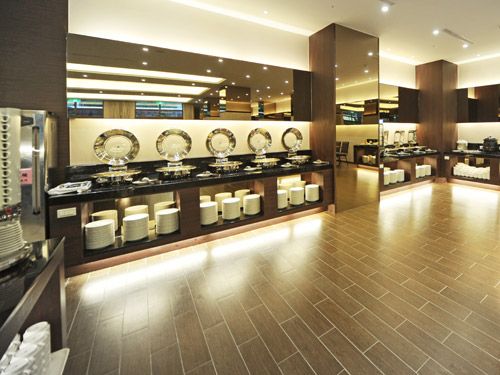 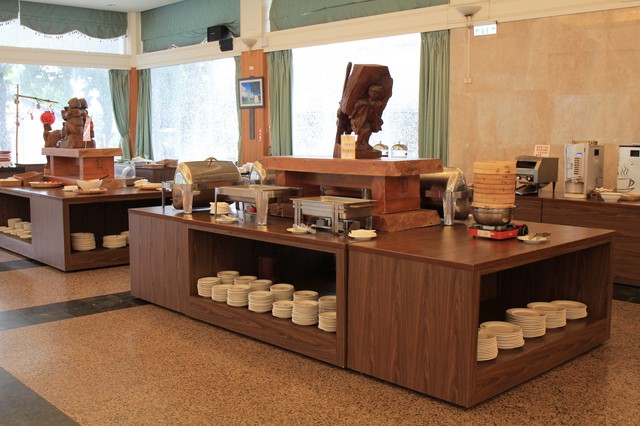 景點介紹參、遊程路線圖  第一天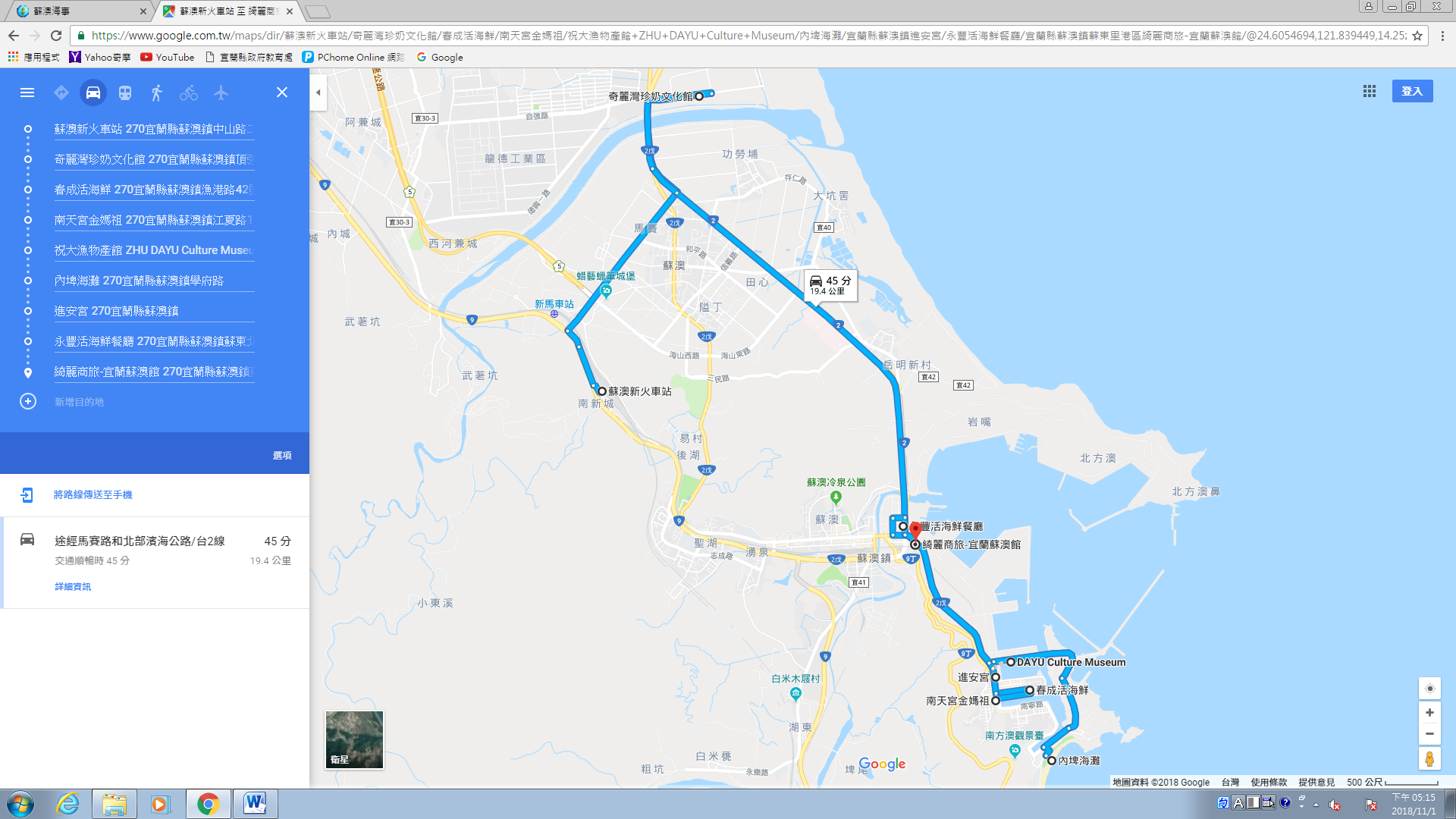 第二天 蘇澳港~花蓮港航程約2個小時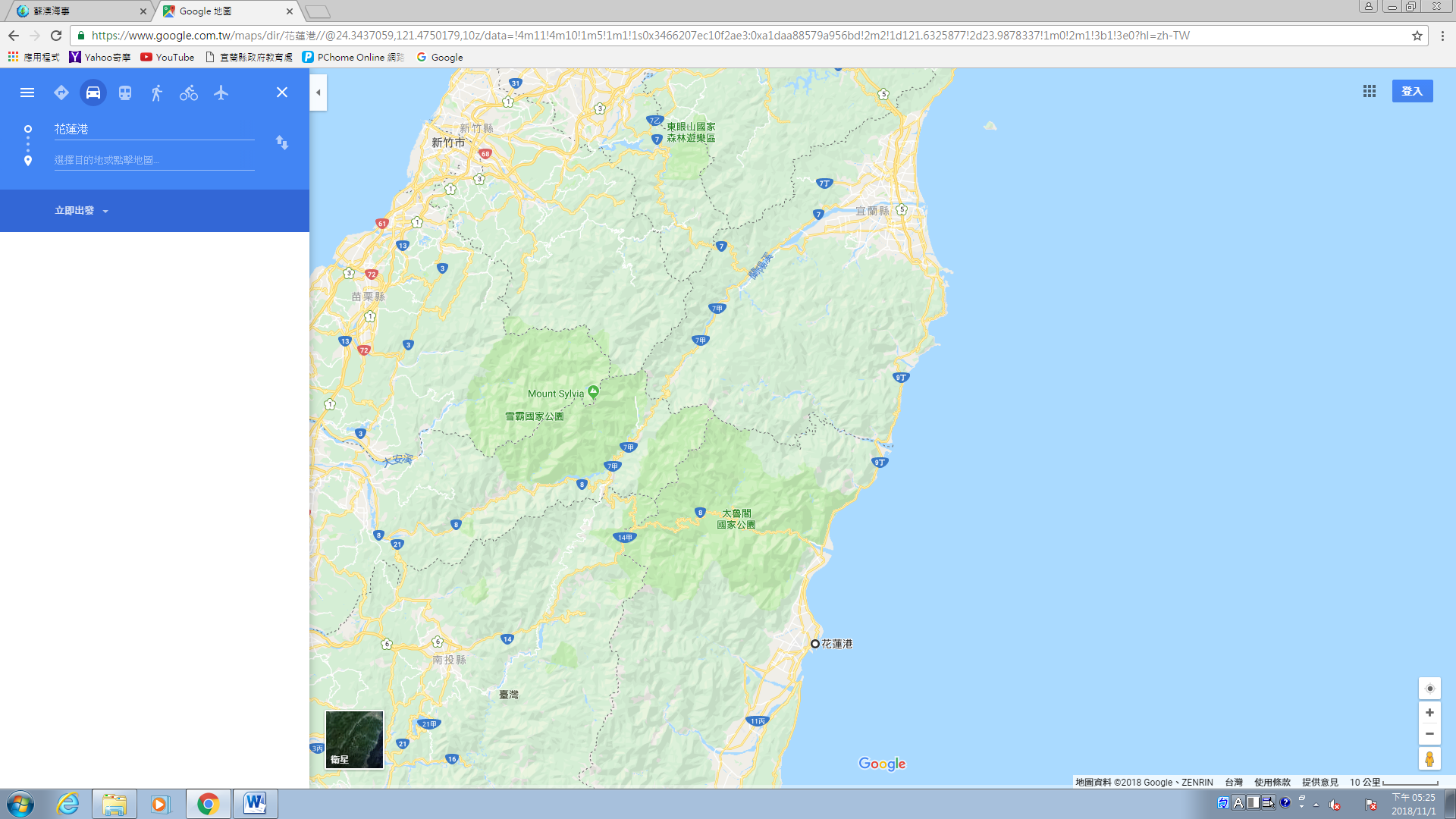 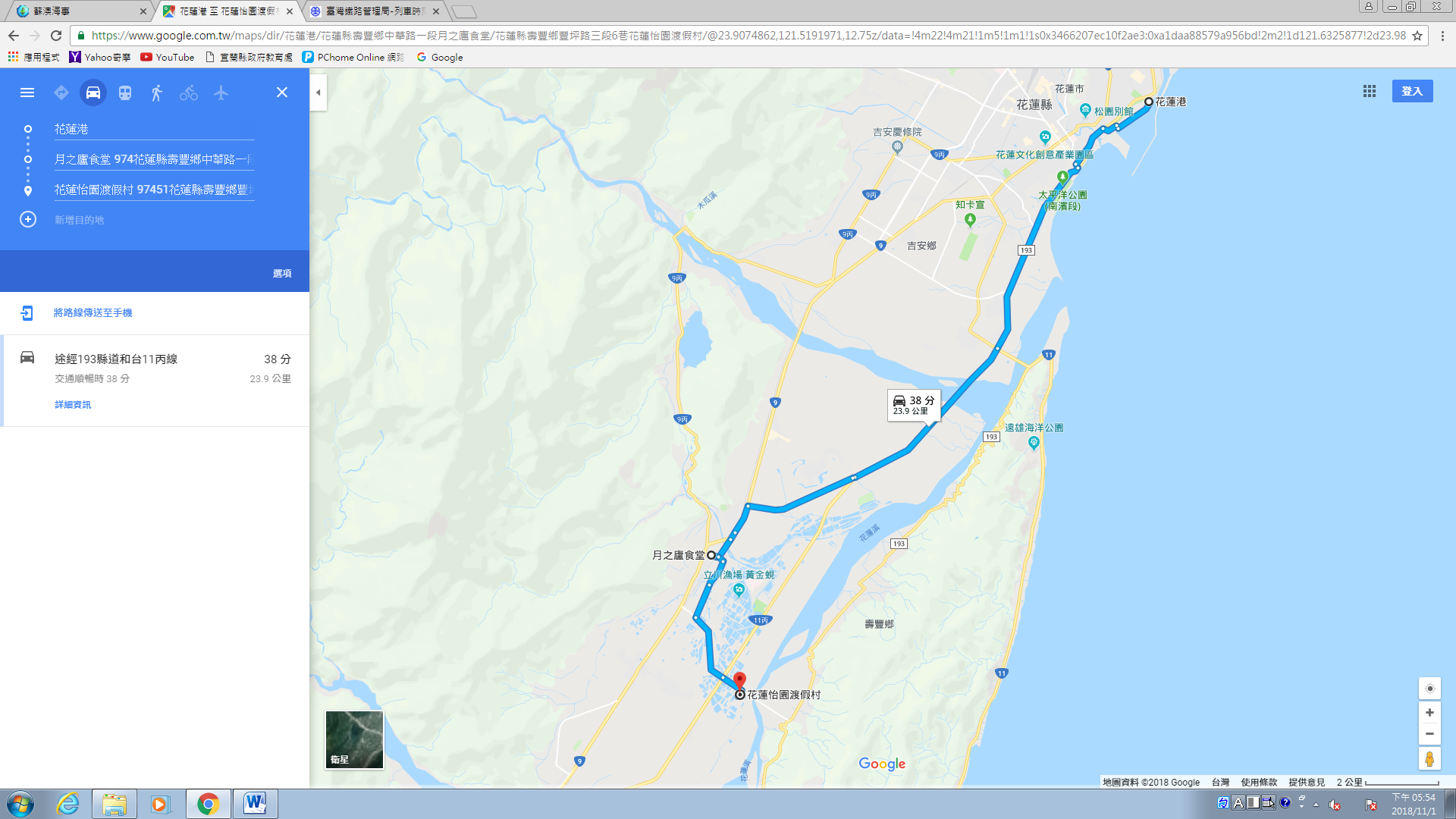 第三天 肆、遊程估價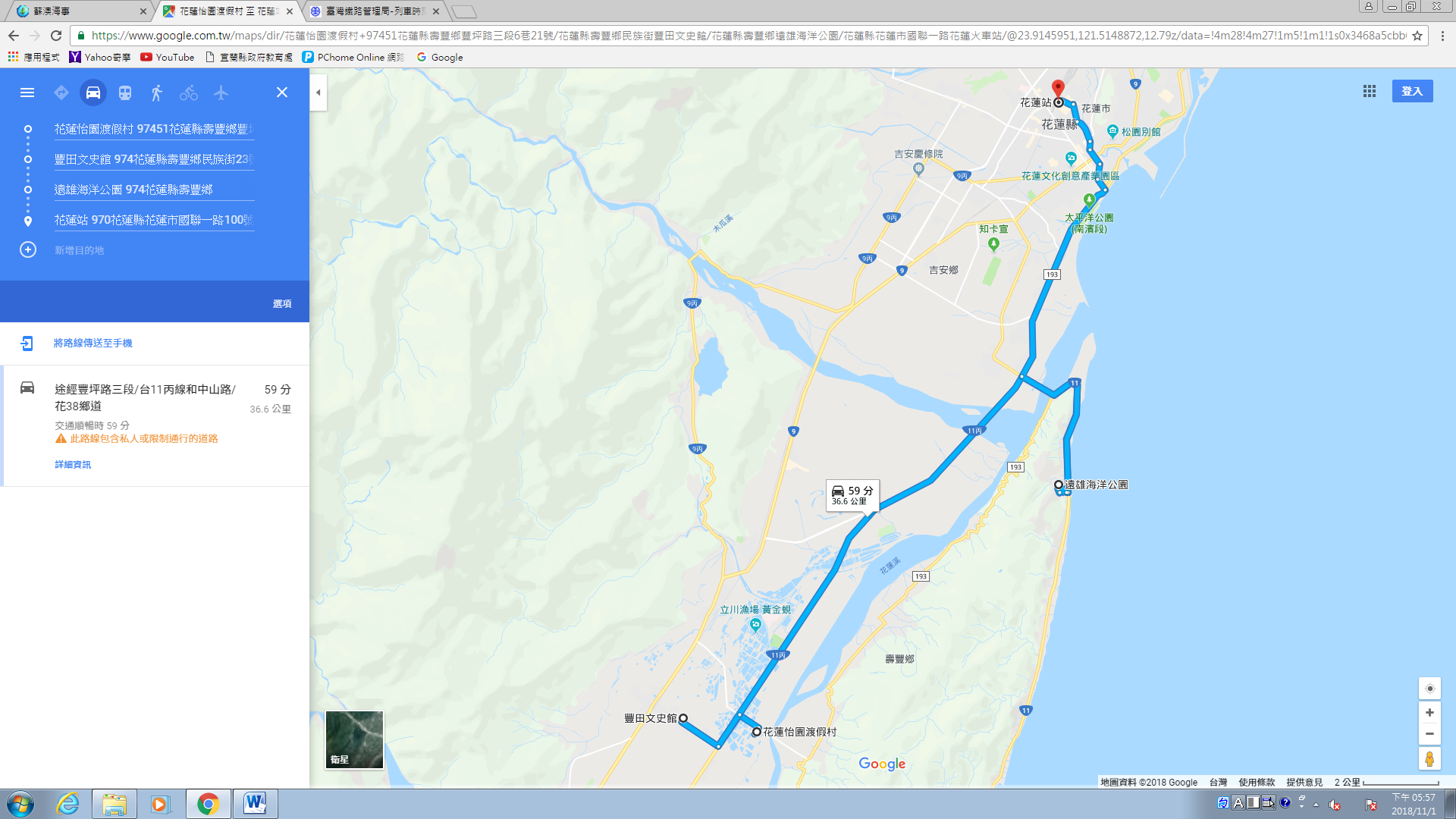 伍、其他說明(說明或緊急應變)1. 緊急事件通報依據「交通部觀光局災害防救緊急應變通報作業要點」規定：「災害通報層級：有關各災害規模及通報層級均請先通報本局及當地縣（市）政府消防局及災害權責相關機關，如經審查災害達乙級規模以上時，由本局轉陳交通部路政司（觀光科）並複式通報交通部交通動員委員會（上班時間）或交通部值日室（非上班時間），另由交通部複審規模、層級後，陳報相關上級單位」。2. 保險及人員訓練規劃2-1. 責任保險、履約保證保險依據發展觀光條例第三十一條投保責任保險、投保履約保證保險。2-2. 參與服務人員之相關急救證照與訓練參與服務人員為持證國民領團人員，並經初級急救訓練證書及防火防災防震教育訓練。3. 參與遊客之風險預防教育規劃3-1. 車上設備安全之宣導服務人員須於行前確認相關文件，含檢察行車執照、駕駛執照、遊覽車客運業駕駛人登記證及公司派車單登載之事項（租車契約即派車單並應隨車攜帶），與駕駛員共同填寫「機關、團體租（使）用遊覽車出發前檢察及逃生演練記錄表」。旅行社服務人員於行車前與駕駛員就安全門（窗）親身實際操作一遍，確認逃生通道暢通及設備可正常使用。且於發車前播放安全逃生資訊影片；如檢查表內檢查項目不符安全規定時，應立即要求業者改善，或以備用車輛替換。3-2. 飯店防火防災逃生宣導旅行社服務人員宣導飯店防災安全事項，告知旅客飯店之逃生出口及滅火器的位置，解說逃生平面圖以指引逃生路線。另告知旅客之領隊服務人員住宿房號，有任何緊急相關問題立刻告知並協同處理。陸、參考資料奇麗灣珍奶文化館:
http://travelblog.tw/2016-03-22-88/南方澳南天宮金媽祖: 
https://zh.wikipedia.org/wiki/南方澳南天宮/祝大魚物產文創館:
https://www.flickr.com/photos/65715873@N00/23623816586/in/dateposted-public/南方澳內埤海灘: 
http://sinea100.pixnet.net/blog/post/176400144綺麗商旅: 
https://crazymike.tw/product/Booking/item-46452怡園渡假村:
http://mypaper.pchome.com.tw/tinlovepiano/post/1340114273
https://www.hotelscombined.com.tw/Hotel/Yi_Yuan_Resort.htm南方澳進安宮:
http://welcome2suao.com.tw/zh-tw/Attraction/Detail?id=17豐田文史館:
http://140.119.9.68/NouLi/社區生態體驗之旅/體驗動線豐裡村/豐田文史館/遠雄海洋公園:
http://www.farglory-oceanpark.com.tw/第
一
日景點名稱景點活動預計
抵達預計
離開停留
時間後續
車程第
一
日蘇澳新火車站上午9:30集合相見歡--9:10--10分第
一
日奇麗灣珍奶文化館DIY做燈泡奶茶、參觀9:2011:30120分20分第
一
日春成活海鮮品嘗美味的午餐11:5013:0070分5分第
一
日南方澳南天宮金媽祖拜拜、參觀廟宇13:0514:0560分5分第
一
日祝大魚物產文創館買名產、參觀14:1015:4090分10分第
一
日南方澳內埤海灘欣賞海景、放鬆15:5016:3040分5分第
一
日南方澳進安宮拜拜、參觀廟宇16:3517:0025分5分第
一
日永豐活海鮮享用美味的晚餐17:0518:3590分5分第
一
日綺麗商旅入住飯店18:40翌日第
二
日景點名稱景點活動預計
抵達預計
離開停留
時間後續
車程第
二
日綺麗商旅享用早餐:8:00----第
二
日綺麗商旅大廳集合8:158:20--10分第
二
日蘇澳港登船欣賞沿途海景8:3012:00210分--第
二
日花蓮港集合12:0512:10120分35分第
二
日月之廬食堂品嘗美味的午餐12:4514:1590分20分第
二
日花蓮怡園渡假村怡然遊園14:3518:05210分--第
二
日花蓮怡園渡假村晚餐：戶外BBQ烤肉18:0521:05180分--第
二
日花蓮怡園渡假村返回客房休息--翌日----第
三
日景點名稱景點活動預計
抵達預計
離開停留
時間後續
車程第
三
日花蓮怡園渡假村享用早餐:8:00----第
三
日花蓮怡園渡假村大廳集合8:458:50--10分第
三
日豐田文史館參觀9:0010:0060分25分第
三
日遠雄海洋公園遊園10:2516:00335分35第
三
日花蓮火車站回家16:35------第一日午：春成活海鮮現撈海鮮軟絲合菜第一日晚：永豐活海鮮櫻花蝦時魚活鮑豪華合菜第二日早：綺麗商旅主廚特選美式早餐第二日午：月之廬食堂在地食材特色合菜第二日晚：花蓮怡園渡假村戶外ＢＢＱ派對第三日早：花蓮怡園渡假村精緻中西式自助早餐第三日午：遠雄海洋公園特色主題餐廳（自理）宜
蘭
蘇
澳奇麗灣珍奶文化館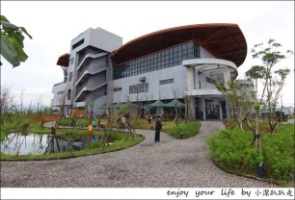 宜蘭有名的燈泡珍奶是出於蘇澳龍德工業區附近奇麗灣珍珠文化館，奇麗灣多元文化園區，以開發台灣文化綠色產品為主軸並提供體驗、教育、參觀、交流、美食活動之場地，奇麗灣廠區並用綠建築建構、生產，以綠色工廠標準設計園區:70%溼地規畫、建築多項創意。 珍珠奶茶文化館內設有珍奶文化館、創意走廊、世界咖啡館、創意綠色商店、伴手禮門市、綠色蔬食、景觀餐廳、生態園區。宜蘭有名的燈泡珍奶是出於蘇澳龍德工業區附近奇麗灣珍珠文化館，奇麗灣多元文化園區，以開發台灣文化綠色產品為主軸並提供體驗、教育、參觀、交流、美食活動之場地，奇麗灣廠區並用綠建築建構、生產，以綠色工廠標準設計園區:70%溼地規畫、建築多項創意。 珍珠奶茶文化館內設有珍奶文化館、創意走廊、世界咖啡館、創意綠色商店、伴手禮門市、綠色蔬食、景觀餐廳、生態園區。宜
蘭
蘇
澳南方澳南天宮金媽祖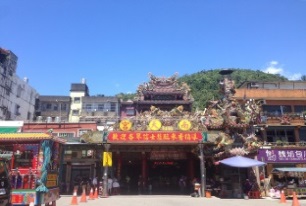 位於南方澳漁港，主要奉祀天上聖母媽祖。 民國35年當地居民因感念媽祖顯靈相救 ，於39年12月籌建南天宮媽祖廟，41年完成大殿，民國45年11月18日全廟落成。一樓安放著五尊渡海前來的湄洲媽祖，二樓安座的是邀請花蓮雕石大師劉萬枝與葉雙寶共同創作、以罕見的巨型綠玉雕琢而成的玉媽祖，坐鎮三樓的是全世界最大的一尊純金媽祖神像(重達200斤)，打響南天宮的名號，吸引許多香客前來朝拜。位於南方澳漁港，主要奉祀天上聖母媽祖。 民國35年當地居民因感念媽祖顯靈相救 ，於39年12月籌建南天宮媽祖廟，41年完成大殿，民國45年11月18日全廟落成。一樓安放著五尊渡海前來的湄洲媽祖，二樓安座的是邀請花蓮雕石大師劉萬枝與葉雙寶共同創作、以罕見的巨型綠玉雕琢而成的玉媽祖，坐鎮三樓的是全世界最大的一尊純金媽祖神像(重達200斤)，打響南天宮的名號，吸引許多香客前來朝拜。宜
蘭
蘇
澳祝大魚物產文創館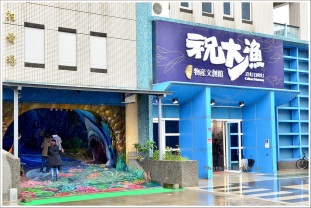 早期的漁村，每當有新船下水時，親朋好友都會送上「大漁旗」，用來傳達祝福的心意和彼此情義相挺的情誼,因此蘇澳區漁會在民國104年年底創立了『祝大漁物產文創館』希望把這有情有義的傳統漁村文化繼續傳承保存,提供最在地的漁村文化體驗與最新鮮的漁獲、最道地的漁村媽媽味道呈現給大家,讓每位到訪的旅客都能以『健康、快樂、平安、祝大漁』為我們最大的初衷。早期的漁村，每當有新船下水時，親朋好友都會送上「大漁旗」，用來傳達祝福的心意和彼此情義相挺的情誼,因此蘇澳區漁會在民國104年年底創立了『祝大漁物產文創館』希望把這有情有義的傳統漁村文化繼續傳承保存,提供最在地的漁村文化體驗與最新鮮的漁獲、最道地的漁村媽媽味道呈現給大家,讓每位到訪的旅客都能以『健康、快樂、平安、祝大漁』為我們最大的初衷。宜蘭蘇澳南方澳內埤海灘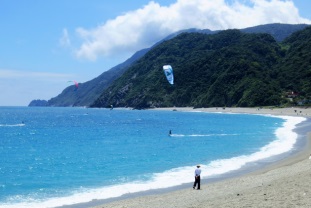 蕭如松老師為新竹縣北埔鄉人，任教近四十年，一絲不茍的教學作風讓所有受教過的學子印象深刻。儘管已展露過人的構圖天分與驚人的用色技巧，但從未停止吸收西洋美術的觀念，並融合傳統東方書法的線條與筆觸，創出獨樹一格的繪畫風格。其一生貢獻卓著，足以為國人之楷模與表率，「蕭如松故居」更可視為儲存著大量屬於竹縣人記憶的共同空間。蕭如松老師為新竹縣北埔鄉人，任教近四十年，一絲不茍的教學作風讓所有受教過的學子印象深刻。儘管已展露過人的構圖天分與驚人的用色技巧，但從未停止吸收西洋美術的觀念，並融合傳統東方書法的線條與筆觸，創出獨樹一格的繪畫風格。其一生貢獻卓著，足以為國人之楷模與表率，「蕭如松故居」更可視為儲存著大量屬於竹縣人記憶的共同空間。宜蘭蘇澳南方澳進安宮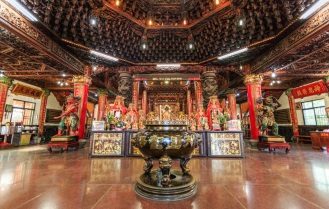 民國64年因政府將北方澳設成軍區，於是將漁民集體遷村到南方澳。2006年，一位珊瑚商人受黑面媽祖託夢，要他捐贈深海寶石珊瑚，在走遍全台廟宇之後，發現進安宮的黑面媽祖就是託夢媽祖，因此雕刻捐獻一尊全世界獨一無二的寶石珊瑚媽祖。珊瑚媽祖高4尺8寸、總重量達600公斤，全身用珊瑚寶石與黃金打造出一尊雕工精細、莊嚴慈祥之媽祖，彰顯恢弘神威，庇佑前來朝拜的善男信女。 民國64年因政府將北方澳設成軍區，於是將漁民集體遷村到南方澳。2006年，一位珊瑚商人受黑面媽祖託夢，要他捐贈深海寶石珊瑚，在走遍全台廟宇之後，發現進安宮的黑面媽祖就是託夢媽祖，因此雕刻捐獻一尊全世界獨一無二的寶石珊瑚媽祖。珊瑚媽祖高4尺8寸、總重量達600公斤，全身用珊瑚寶石與黃金打造出一尊雕工精細、莊嚴慈祥之媽祖，彰顯恢弘神威，庇佑前來朝拜的善男信女。 花
蓮
壽
豐花蓮怡園渡假村(園區)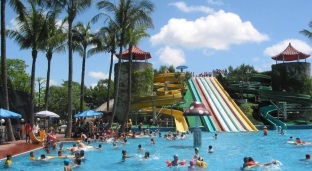 「怡園渡假村」位於花東縱谷的壽豐鄉豐坪村，共占地18餘公頃，老樹成林。「怡園」規劃有149間各式寬敞典雅的房間，多元化的餐飲服務，多功能會議聯誼廳、游泳池、滑水道、釣魚池、景觀餵魚池、泡茶亭、卡啦ok音樂廳、藍球場、羽球場、園區腳踏車----等靜態與動態各項設施，您可以在廣袤似毯的草坪上，盡情的翻滾笑閙；在多元的動態區內，打球、騎車、玩遊戲，爆發無窮的精力；在天然泉水的泳池內和白雲競速。 「怡園渡假村」位於花東縱谷的壽豐鄉豐坪村，共占地18餘公頃，老樹成林。「怡園」規劃有149間各式寬敞典雅的房間，多元化的餐飲服務，多功能會議聯誼廳、游泳池、滑水道、釣魚池、景觀餵魚池、泡茶亭、卡啦ok音樂廳、藍球場、羽球場、園區腳踏車----等靜態與動態各項設施，您可以在廣袤似毯的草坪上，盡情的翻滾笑閙；在多元的動態區內，打球、騎車、玩遊戲，爆發無窮的精力；在天然泉水的泳池內和白雲競速。 花
蓮
壽
豐豐田文史館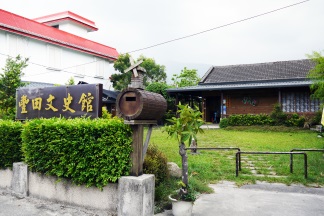 現在的豐裡國小，就是以前的豐田小學校，校園裡還保留著原為劍道館的小禮堂，也是目前豐裡國小唯一的1座日式建築。豎立在中山路與民權路口的鳥居，高約10公尺，寬6公尺，是豐田神社（即現在的碧蓮寺）原有的3座鳥居中，完整保留下來唯一的一座。從這座鳥居，沿著長約1公里的參拜道來到碧蓮寺，可以看到豐田村的開村記念碑、狛犬、不動明王、各式各樣的日式石燈與老樹等文物。現在的豐裡國小，就是以前的豐田小學校，校園裡還保留著原為劍道館的小禮堂，也是目前豐裡國小唯一的1座日式建築。豎立在中山路與民權路口的鳥居，高約10公尺，寬6公尺，是豐田神社（即現在的碧蓮寺）原有的3座鳥居中，完整保留下來唯一的一座。從這座鳥居，沿著長約1公里的參拜道來到碧蓮寺，可以看到豐田村的開村記念碑、狛犬、不動明王、各式各樣的日式石燈與老樹等文物。花
蓮
壽
豐遠雄海洋公園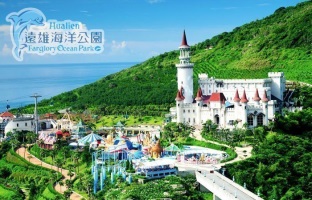 在遠雄海洋公園的八大主題區中充滿了夢幻與喜，有海洋村、探險島、海洋劇場、嘉年華歡樂街、海盜灣、布萊登海岸、海底王國以及水晶城堡。大主題表演—超級人氣冠軍王水中精靈「海豚秀」、可愛逗趣「晃晃海獅秀」、全台唯一「海洋哺乳動物生態教室」互動體驗與耗資三千萬打造的水晶城堡超強卡司『奇妙海洋‧震撼登場』，特別遠赴俄羅斯、烏克蘭…等國家，與國外專業團體合作，精彩程度可媲美水舞間、太陽馬戲團…等國內外知名團體。 在遠雄海洋公園的八大主題區中充滿了夢幻與喜，有海洋村、探險島、海洋劇場、嘉年華歡樂街、海盜灣、布萊登海岸、海底王國以及水晶城堡。大主題表演—超級人氣冠軍王水中精靈「海豚秀」、可愛逗趣「晃晃海獅秀」、全台唯一「海洋哺乳動物生態教室」互動體驗與耗資三千萬打造的水晶城堡超強卡司『奇妙海洋‧震撼登場』，特別遠赴俄羅斯、烏克蘭…等國家，與國外專業團體合作，精彩程度可媲美水舞間、太陽馬戲團…等國內外知名團體。 行程蘇花遊輪之旅蘇花遊輪之旅估價人數以30人計團體小計個人小計項目內  容  明  細內  容  明  細內  容  明  細內  容  明  細團體小計個人小計交通部分公司名稱：富裕人生遊覽車客運有限公司行程：台北-本行程所有乘車路線-台北車型：33+2人座火車: 花蓮→台北(自強號)遊輪:700元/人公司名稱：富裕人生遊覽車客運有限公司行程：台北-本行程所有乘車路線-台北車型：33+2人座火車: 花蓮→台北(自強號)遊輪:700元/人公司名稱：富裕人生遊覽車客運有限公司行程：台北-本行程所有乘車路線-台北車型：33+2人座火車: 花蓮→台北(自強號)遊輪:700元/人公司名稱：富裕人生遊覽車客運有限公司行程：台北-本行程所有乘車路線-台北車型：33+2人座火車: 花蓮→台北(自強號)遊輪:700元/人642002140住宿費用第一日綺麗商旅宜蘭縣蘇澳鎮蘇東里港區8號雙人房2400元*15間= 36000綺麗商旅宜蘭縣蘇澳鎮蘇東里港區8號雙人房2400元*15間= 36000綺麗商旅宜蘭縣蘇澳鎮蘇東里港區8號雙人房2400元*15間= 36000360001200住宿費用第二日花蓮怡園渡假村花蓮縣壽豐鄉豐坪路三段6巷21號雙人房3200元*9間=28800元；四人房4600元*3間=13800元不分房型皆不退差價花蓮怡園渡假村花蓮縣壽豐鄉豐坪路三段6巷21號雙人房3200元*9間=28800元；四人房4600元*3間=13800元不分房型皆不退差價花蓮怡園渡假村花蓮縣壽豐鄉豐坪路三段6巷21號雙人房3200元*9間=28800元；四人房4600元*3間=13800元不分房型皆不退差價426001420餐費第一日午餐：春成活海鮮300元/30人午餐：春成活海鮮300元/30人午餐：春成活海鮮300元/30人9000300餐費第一日晚餐：永豐活海鮮4000元+5%(服務費)=4200(10人)；3桌晚餐：永豐活海鮮4000元+5%(服務費)=4200(10人)；3桌晚餐：永豐活海鮮4000元+5%(服務費)=4200(10人)；3桌12600420餐費第二日早餐：中西式早餐 (住房附贈)早餐：中西式早餐 (住房附贈)早餐：中西式早餐 (住房附贈)----餐費第二日午餐：月之廬食堂3500元/桌；3桌午餐：月之廬食堂3500元/桌；3桌午餐：月之廬食堂3500元/桌；3桌10500350餐費第二日晚餐：花蓮怡園渡假村；每10人6930元；3式晚餐：花蓮怡園渡假村；每10人6930元；3式晚餐：花蓮怡園渡假村；每10人6930元；3式20790693餐費第三日早餐：中西自助早餐(住房附贈)早餐：中西自助早餐(住房附贈)早餐：中西自助早餐(住房附贈)----餐費第三日午餐：遠雄海洋公園用餐(自理)午餐：遠雄海洋公園用餐(自理)午餐：遠雄海洋公園用餐(自理)----門票遠雄海洋公園門票：820/人(團體票)DIY費用：230元/人怡然遊園門票:500元/人(兒童退差價)遠雄海洋公園門票：820/人(團體票)DIY費用：230元/人怡然遊園門票:500元/人(兒童退差價)遠雄海洋公園門票：820/人(團體票)DIY費用：230元/人怡然遊園門票:500元/人(兒童退差價)遠雄海洋公園門票：820/人(團體票)DIY費用：230元/人怡然遊園門票:500元/人(兒童退差價)535501785保險依發展觀光條例及旅行業管理規則投保，國泰人壽線上報價
責任保險200萬意外身故殘廢(ADD)、20萬傷害醫療(MR)
活動首日0時起至活動結束日24時止，共3日0時依發展觀光條例及旅行業管理規則投保，國泰人壽線上報價
責任保險200萬意外身故殘廢(ADD)、20萬傷害醫療(MR)
活動首日0時起至活動結束日24時止，共3日0時依發展觀光條例及旅行業管理規則投保，國泰人壽線上報價
責任保險200萬意外身故殘廢(ADD)、20萬傷害醫療(MR)
活動首日0時起至活動結束日24時止，共3日0時依發展觀光條例及旅行業管理規則投保，國泰人壽線上報價
責任保險200萬意外身故殘廢(ADD)、20萬傷害醫療(MR)
活動首日0時起至活動結束日24時止，共3日0時222074行政
服務領團人員服務費2500元/日；3日領團人員服務費2500元/日；3日領團人員服務費2500元/日；3日領團人員服務費2500元/日；3日7500250行政
服務履約保證保險、遊程規劃、行政接洽、訂房、臨時發生之停車費等行政庶務費，300元/人履約保證保險、遊程規劃、行政接洽、訂房、臨時發生之停車費等行政庶務費，300元/人履約保證保險、遊程規劃、行政接洽、訂房、臨時發生之停車費等行政庶務費，300元/人履約保證保險、遊程規劃、行政接洽、訂房、臨時發生之停車費等行政庶務費，300元/人9000300總計
（單位：新台幣元）總計
（單位：新台幣元）總計
（單位：新台幣元）總計
（單位：新台幣元）總計
（單位：新台幣元）全團30人個人總計
（單位：新台幣元）總計
（單位：新台幣元）總計
（單位：新台幣元）總計
（單位：新台幣元）總計
（單位：新台幣元）267,9608,932